                 VÝUKA V TÝDNU OD 1. - 5. 3. 2021 (2. ročník)        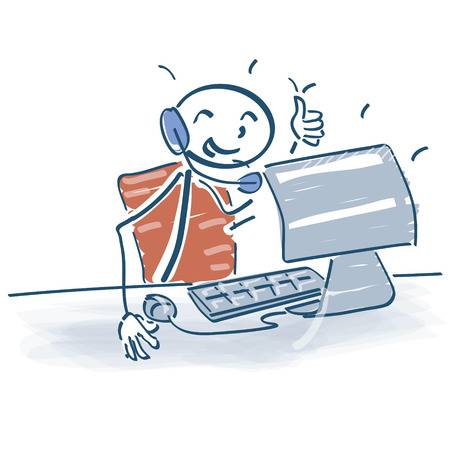 Milí druháčci, vážení rodiče.Je mi to moc líto, ale opět se budeme muset spokojit a “poprat” na dobu neurčitou    s distanční výukou. Zkušenosti již máme všichni, tak snad se nám bude dařit... Dojde k drobným změnám, které by Vám mohli výuku doma ulehčit:ONLINE VÝUKA (SKYPE): Přihlášení přes https://join.skype.com/hVrzEWBvUFGH , zůstává stejné jako na podzim. Na základě ankety pro rodiče bude navýšen online rozvrh hodin. Při jeho sestavování jsme vycházeli ze stávajících rozvrhů tříd, které se distančně vzdělávají již od 4. ledna tak, aby se, pokud možno, co nejméně sourozenci ve výuce prolínali. Byla to však výzva nelehká, a ne vždy se nám to podařilo dodržet. Pokud by v některých rodinách byl opravdu velký nedostatek přístrojů, obraťte se na nás, společně to vyřešíme opět zapůjčením, můžeme půjčit i více přístrojů na jednu rodinu (do vyčerpání zásob).  Lze také po předchozí domluvě postupovat tak, že některé online hodiny budete moci při nedostatku přístrojů apod. vynechat (mělo by se ale jednat opravdu jen o hodiny, kdy dochází k prolínání s jinými ročníky u sourozenců). U druháčků dochází ke změně také v tom, že se již nebudeme dělit na menší skupiny. Zkusíme to zvládnout v počtu 7 + 1 učitel (ze zkušeností z jiných ročníků to jde...). Při dělení  druháčků s navýšením online hodin už by bylo organizačně nemožné vyhovět požadavku neprolínat se se sourozenci (i když, jak jsme psala výše, ani teď se nám to úplně nepodařilo). Třída je tedy rozdělena na 2 skupiny - 2. a 4. ročník.Na online hodiny mějte vždy připravené psací potřeby, papíry a pomůcky na daný předmět (učebnice, sešity, pracovní sešity). Pokud budete potřebovat na nějakou online hodinu něco speciálního než výše uvedené pomůcky, včas se o tom dovíte (může být přímo uvedeno v týdenním plánu, domluva den předem při hodině, zasláním zprávy na Skype večer předem, apod.).Stálý online rozvrh (o případných změnách budete informováni v týdenním plánu):AJ + OP – Nikola GoňováČJ + M – Jitka HájkováSAMOSTATNÁ PRÁCE NA DOMA:Přece jen budeme mít ale i nějakou samostatnou práci, kterou budete zvládat samostatně či s pomocí rodičů doma. Pro lepší organizaci času Vám budu posílat v neděli večer konkrétní aktivity na konkrétní dny tak, jak bychom je plnily ve škole. Tím by Vám pak mohlo zbýt více času na volnočasové aktivity, či na zapojení do našich celoškolních výzev. Opravdu není potřeba vše udělat hned v pondělí a tím se přetížit. Některé učivo budeme  teprve během týdne probírat. Pokud se budete držet plánu (alespoň dle dne - nemusíte přesně v určené časy (mimo online výuky)), budou pro děti některé úkoly jednodušší, protože probereme nové učivo na online výuce.Následující tabulka je týdenním plánem výuky, která by nás čekala ve škole a měla by Vám být nápomocna k možné organizaci distanční výuky.TÝDENNÍ PLÁNTéma: Březen - za kamna s knihou vlezemSnad jsem Vás příliš nezahltila a bude takto proveditelné a ve Vašich silách. Samozřejmě si můžete individuálně časově upravit dle potřeb (vyjma online hodin). Informace Anglický jazyk, OP a Svět pohybu.Milí druháčci, vážení rodiče.Anglický jazyk budeme mít online 1x týdně (stejně jako ve škole). Někdy k tomu budu přikládat krátké úkoly pro samostatnou práci.OP bude online 1x týdně + úkoly pro samostatnou práci (popř. s pomocí rodičů).Svět pohybu: Každý týden vám zadám nějaký úkol či tip na cvičení, pohybovou aktivitu. Není to povinné, ale budu moc ráda, když si to zkusíte. Vím, že teď to nebude jednoduché, ale určitě využijte každé příležitosti se hýbat. Ať už doma formou nějaké cvičení nebo ještě lépe venku, třeba na zahradě nebo procházkou do přírody ve vašem okolí. Prospějete tak svému zdraví, ale hlavně se budete cítit lépe, když se alespoň na chvíli nadýcháte čerstvého vzduchu. V této době je to velmi důležité! Uvítám i fotky a videa vašich pohybových aktivit.Pro tento týden:Anglický jazyk: Začneme nové téma: Happy faces (šťastné tváře), kde se naučíme se, jak se anglicky nazývají části obličeje. Slovíčka, která se naučíte na toto téma (ústně procvičíme na online výuce):Svět pohybu: Cvičíme podle písmen! Tabulku si někde založte, určitě ji budeme ještě potřebovat. Tentokrát vás čeká rozcvička podle svého jména. Ke každému písmenu z vašeho jména patří jeden cvik. Zkuste to! Pokud vám to nebude stačit, můžete i příjmení.Úkoly mi prosím posílejte na email nikolagonova@seznam.cz. Pokud by pro někoho bylo lepší jiná forma (Messenger, WhatsApp,…), můžeme se domluvit. Případné dotazů či zpětné vazby se na mě můžete obrátit na e-mailu nebo na tel: 777347266.Těším se na vás při online výuce. Věřím, že to zvládneme.Přeji hodně sil a dobré náladyNikola GoňováHODNOCENÍ, ZPĚTNÁ VAZBA:Vše, co bychom rády viděly a ohodnotily, je označené slovy “pošlete, prosím, ke kontrole” a barevně zvýrazněné (4 – 6 úkolů týdně). Tyto práce, prosím, vyfoťte a zašlete na můj mail (nebo mail paní učitelky Nikoly Goňové - AJ, OP, SP) do konce příslušného týdne. Opravíme a pošleme zpět.Příležitostně, po předchozí domluvě, bychom si vybraly i pracovní sešity a sešity ke kontrole fyzické. Budeme se snažit Vás moc nezatěžovat tisknutím materiálů. Občas se ale jistě něco vyskytne. Vzhledem k tomu, že vím, že někteří měli na podzim problémy s tiskárnou, stačí, když mi napíšete, o koho by se jednalo a já bych v pondělí zavezla vytištěné materiály po obědě do schránek. V pondělí najdou někteří ve schránce učebnice a sešity, které nechali v lavici.OBĚDY:Zasílám i informace ohledně obědů. Všichni žáci je mají od 1. 3. 2021 automaticky odhlášené (někteří už si zařídili a mají přihlášené po domluvě s paní Sklenářovou). Školní jídelna je však v provozu a žákům na distanční výuce může vydat oběd za stejnou cenu jako při prezenční výuce do jídlonosičů. Všichni, kteří by o odběr obědů do jídlonosičů měli zájem, ať se v pondělí ráno telefonicky nahlásí u paní Sklenářové. Ten, kdo bude obědy odebírat, dopraví jídlonosiče ke vchodu do kuchyně do 9:00 a po 11:00 hodině si je na samém místě může vyzvednout. Jídlonosiče musí být označeny jménem. 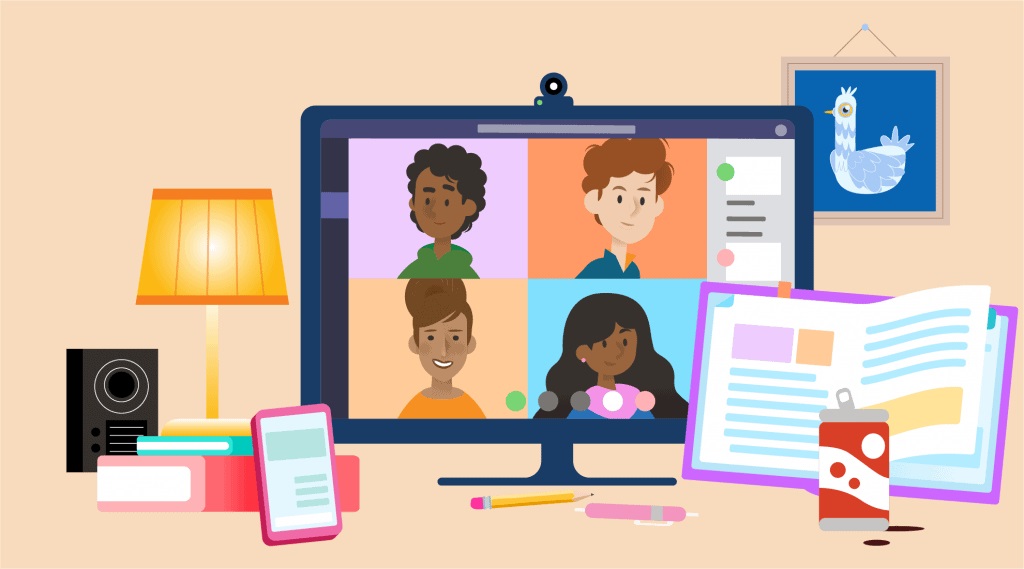 Omlouvám se za dlouhé počtení, příště už bude kratší, aby dostaly větší prostor pro čtení vaše knihy, o kterých si budeme, mimo jiné, tento měsíc povídat.Těším se na všechny na online hodinách...Budu samozřejmě vděčná i za Vaši zpětnou vazbu. Je pro mě při distanční výuce velmi důležitá. Pokud budete cokoli potřebovat, opět platí to, co při minulých výukách na dálku - pište, volejte (jitja@seznam.cz, 603853754).KRÁSNÝ TÝDEN     JITKA HÁJKOVÁ2. ROČNÍK8:00 – 8:459:00-9:4510:00-10:4511:00-11:45PONDĚLÍ AJOPÚTERÝMČJSTŘEDAMČJČTVRTEKČJMPÁTEKČJ8:00 – 8:459:00 – 9:4510:00 – 10:4511:00 – 11:4512:00 – 12:45PONDĚLÍČESKÝ JAZYKTéma: Spodoba znělosti (párové souhlásky)UĆ - str. 94 cv. 1 do sešitu - pošlete, prosím, ke kontrole;PS – str. 56 cv. 1, 2, 4.Připrava na nové učivo - na úterní online hodinu si připrav  4 stejně velké papírové   kartičky a fix.  Možnost procvičení učiva na Seznam cvičení (onlinecviceni.cz)MATEMATIKATéma: sčítání a odčítání dvouciferných číselPS str. 7 - celé, cv. 4 vyřeš do sešitu - udělej I zkrácený zápis, nezapomeň na příklad  a odpověď - pošlete, prosím, ke kontroleONLINE HODINAAJTéma: Části obličeje PS str. 28: nakreslit obličej a spojit s názvy částí obličeje -pošlete, prosím, ke kontroleONLINE HODINAOPTéma: Naše zdravíSVĚT POHYBU Hýbat se a zacvičit si můžete i doma (viz. informace níže). ÚTERÝONLINE HODINAČJTéma: druhy vět, věty oznamovací a tázacíDalší pomůcky - 4 papírové kartičky a fix, písmena B, P, D, T, Ď, Ť, H, CH, V, F, Z, S, Ž, Š ONLINE HODINAMTéma: sčítání a odčítání dvouciferných číselDalší pomůcky - počítadlo, kdo potřebujeČESKÝ JAZYK – SLOHTéma: Obrázková osnova, příběh s ponaučenímUČ - str. 38 - celé (poslední cvičení můžete natočit  na video a poslat - dobrovolné)TVOŘIVÉ ČINNOSTITéma: moje oblíbená kniha - nakreslete, namalujte   obálku knihy, kterou máte nejraději. Vaše výkresy budeme potřebovat na zítřejší online hodinu.STŘEDAČESKÝ JAZYK Téma: Druhy vět - věta tázacíPS – str. 11 - celé; UČ - str. 22 - přečíst bublinu, cv. 1 a cv. 3 – do sešitu - pošlete, prosím, ke kontrole Možnost procvičení učiva na Seznam cvičení (onlinecviceni.cz)SVĚT HUDBYPozitivní na výuce doma je, že si můžete zazpívat, tak zde jsou odkazy na   písničky o jaru , které se můžete naučit:Písnička 7 Přišlo jaro do vsi - YouTubeZdeněk Svěrák a Jaroslav Uhlíř - Jaro dělá pokusy - YouTubeONLINE HODINAČJTéma: Druhy vět - věta   oznamovací,   tázací, rozkazovací, přacíDalší pomůcky - výkres - obálka mé oblíbené knihyONLINE HODINAM/GTéma: sčítání a odčítání dvouciferných číselG - úsečkaDalší pomůcky - počítadlo, kdo potřebuje, 3 špejle, nůžkyČTVRTEKONLINE HODINAM!!!!!!!!!!!TENTO TÝDEN NEPROBĚHNE - MÁM ONLINE SEMINÁŘTéma: M - sčítání a odčítání dvouciferných číselPS 1. díl  - vyberte si nějaká nedodělaná cvičení a dodělejte siPS 2. díl - str. 11 cv. 1Dále možno procvičovat učivo na odkaze Seznam cvičení (onlinecviceni.cz)ONLINE HODINAČJ!!!!!!!!!!!!TENTO TÝDEN NEPROBĚHNE - MÁM ONLINE SEMINÁŘ Téma: Druhy vět PS str. 12 - celéDo sešitu si napiš datum a napiš  do něj tři věty přací (podle pravdy, co by sis opravdu přál/a), každou větu začni jiným slovem - AŤ, KÉŽ, NECHŤ, přečteme si zítra na online hodiněMATEMATIKA/ GEOMETRIETéma: sčítání a odčítání dvouciferných číselG - úsečkaM - PS – str. 8 - celé;G – PS 2. díl str. 72 cv. 2 - pomocí proužku papíru, jak jsme se učili při online hodině - pošlete, prosím, ke kontrole.PSANÍ/ČTENÍPsaní - písanka - 1 stránkaČtení -  čítanka str. 78 – vyjmenujte si další jarní květiny, které budeme moci brzy vídat.PÁTEKOBJEVY A POZNÁVÁNÍTéma: Naše zdraví PS str. 47 zelený rámeček b), žlutý rámeček, PS str. 48 (nějaké informace si řekneme na online výuce) –pošlete, prosím,  ke kontroleONLINE HODINAČJTéma: Druhy větDalší pomůcky - 3 přací věty v sešitěPSANÍ/ČTENÍPsaní - písanka - 1 stránkaČtení -  čítanka str. 82 – příští týden si zkusíme zarecitovat společně - 1. sloku se naučí Jáša, 2. se naučí Natálka a Máťa, 3. sloku se naučí Tom, 4. sloku se naučí Mára a Štěpa a 5. sloku se naučí Sára. SLOKY JDOU PO SOBĚ PO SLOUPCÍCH.PRACOVNÍ ČINNOSTITéma: Záložka do knížkyVyrobte si záložku do knížky, můžete dle svého nápadu, nebo se můžete inspirovat videem:Záložka z papíru - video návod - DDM Jablunkov - YouTubefaceobličejhairvlasyeyesočinosenosearsušimouthústa A (Á)10 dřepůH15x skočit na levé nozeN30x kolena vysoko U10x se uklonit vlevo a 10x vpravoB10 lehsedůCH10x vyskočit do vzduchuO10x kroužit rukama dozaduV15x skákat panákaC (Č)5 kliků I20 dřepůP10x kroužit rukama dopředuW15x vyskočit do vzduchuD10x kroužit rukama dopředuJ10 lehsedů Q15x vyskočit do vzduchuX50 dřepůE10x kroužit rukama dozaduK20x kolena vysoko R (Ř)15x skočit na levé nozeY10 dřepůF15x skákat panákaL10x se uklonit vlevo a 10x vpravo S (Š)15x skočit na pravé nozeZ (Ž)20x skákat panáka G15x skočit na pravé nozeM15x skákat panákaT (Ť)15x kolena vysoko